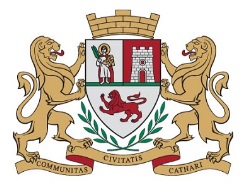 UputstvO za POSTUPANJE nevladinIH organizacijA - korisniCA sredstava po Konkursu za raspodjelu sredstava nevladinim organizacijama u Opštini Kotor za 2021. godinu U POGLEDU INFORMISANJA, KOMUNIKACIJA I VIDLJIVOSTI PROJEKTAUvodPostupak po Konkursu za raspodjelu budžetskih sredstava namijenjenih finansiranju nevladinih organizacija u Opštini Kotor za 2021. godinu se sprovodi uz prethodnu suglasnost Predsjednika na   Predlog prioritetnih oblasti za finansiranje projekata NVO u 2021. godini.Predlog prioritetnih oblasti  za 2021. godinu- Zaštita ljudskih prava, inkluzija ranjivih grupa (žene, mladi, djeca, osobe sa invaliditetom, stari, lica u stanju socijalne potrebe, pripadnici/e RE populacije i drugi), podizanje nivoa rodne ravnopravnosti i drugi oblici zaštite;- Zaštita životne sredine, prirode i životinja, kulturne baštine i održivi razvoj.Ciljevi KOMUNIKACIJE  Nevladine organizacije kao korisnice sredstava po Konkursu za raspodjelu budžetskih sredstava namijenjenih finansiranju nevladinih organizacija u Opštini Kotor promovišu svoje aktivnosti i projekte i pružaju različitoj publici, uključujući medije i javnost, informacije o rezultatima svojih projekata u lokalnim zajednicama. Od nevladinih organizacija  se očekuje da prilikom informisanja javnosti, vode računa o ključnim komunikacionim ciljevima, koje je važno promovisati u okviru aktivnosti NVO:Obezbijediti vidljivost partnerstva Opštine Kotor i nvo i promovisati Opštinu Kotor kao donatora projekta;Obezbijediti vidljivost  partnera ukoliko ga ima.Ključne poruke projektaOd nevladinih organizacija se očekuje da prilikom pružanja informacija o aktivnostima svojih projekata koje sprovode, istaknu ove ključne poruke:Opština Kotor podržava nevladine organizacije, kako bi zajednički realizovali prioritetne aktivnosti i usluge  za građane u lokalnim zajednicima;Nevladine organizacije su partneri lokalnim samoupravama i podržavaju ih u rješavanju potreba lokalne zajednice.osnovna načela i principi radaNa svim promotivnim materijalima mora biti jasno istaknuto da je aktivnost realizovana u okviru projekta „____________________________“, kao i logotipe partnera/donatora (Opštine Kotor)  i nosioca projekta .Svi korisnici sredstava (NVO koje su potpisnice ugovora) u realizaciji aktivnosti i projekata, imaju obavezu da se pridržavaju usvojenih načela i principa komunikacije:  Logotipi partnera/donatora (Opštine Kotor), nosioca/implementatora projekta.Rečenica da je aktivnost/projekat NVO podržan na osnovu Odluke Komisije o raspodjeli sredstava za nevladine organizacije za 2021. godinu.Dodatne informacije o projektu (uključiti gdje je to izvodljivo).U praksi, prilikom korištenja vizuelnih i tekstualnih elemenata, treba voditi računa o sledećem:Svi komunikacioni materijali treba da sadrže osnovne elemente vidljivosti (počevši od pozivnih pisama, agendi/dnevnog reda, najava i saopštenja za medije do promotivnih štampanih ili elektronskih i audio-vizuelnih materijala).Promotivni materijali uključuju letke, brošure, časopise, veb stranice, pozivnice, roll-up banere, plakate, bilborde, publikacije, druge štampane i elektronske materijale, audio, video i foto materijale i slično.Svaku upotrebu logotipa Opštine Kotor mora prethodno da odobri Komisija za raspodjelu sredstava nevladinim organizacijama, a korisnik mora osigurati korištenje logotipa na pregledan i vidljiv način, u skladu sa ovim smjernicama.Prije štampanja/objavljivanja bilo kog promotivnog materijala, neophodno je poslati dizajn i pripremu materijala Komisiji radi dobijanja saglasnosti o usklađenosti sa smjernicama i uputstvima o promociji i vidljivosti. Molimo vas da pri planiranju aktivnosti dizajna i štampe, uvijek predvidite rok od minimum 7 dana za dobijanje eventualnih sugestija za unapređenje prije finalnog odobrenja.U informativnim i komunikacionim materijalima, NVO korisnica sredstava može koristiti svoj ili logotip drugih partnera, koji su sufinansirali projekat.Logotipi korisnika i ostalih subjekata koji su na bilo koji način povezani sa realizacijom projekta mogu se koristiti i to na način koji neće kompromitovati ili umanjiti vidljivost donatora i partnera, u pogledu pozicije i veličine.Korisnici sredstava treba da njeguju praksu blagovremenog informisanja partnera, tako da unaprijed najave sve medijske aktivnosti (intervjue, gostovanja, izjave za medije, saopštenja za javnost, konferencije) i sa Komisijom za raspodjelu budžetskih sredstava namijenjenih finansiranju nevladinih organizacija koordinišu ključne poruke projekta.osnovni elementi vidljivosti – logotipiZvanični naziv projekta: ____________________Projekat finansira: Opština KotorProjekat sprovodi: ________________________U smislu pozicije i redosljeda, logotipe treba poređati na sledeći način: Grb/Logo Opštine Kotor u lijevi ugao i ispod grba/logoa tekst: „Projekat finansira Opština Kotor“, a logo nevladine organizacije koja sprovodi projekat u desni ugao.  Ukoliko projekat realizuje više nevladinih organizacija u partnerskom odnosu onda logotipe treba poređati na sljedeći način:  Grb/Logo Opštine Kotor u lijevi ugao i ispod grba/logoa tekst „Projekat finansira Opština Kotor“, po sredini logo vodeće nevladine organizacije i u lijevi ugao logo partnerske organizacije.odricanje od odgovornosti sadržaja za štampani materijalOva {publikacija/letak/materijal/brošura} izrađen/a je ili objavljena ili objavljen (zavisno od prirode posla) u okviru projekta (naziv projekta NVO), koji je podržan na osnovu Odluke Komisije o raspodjeli sredstava nevladinim organizacijama za 2021. godinu. Sadržaj ove publikacije, kao i nalazi prikazani u njoj, odgovornost su {ime autora / izvođača / izvršni partner/ organizacije} i ne odražava nužno stavove  Opštine Kotor.Internet stranice i Društvene mreže (Youtube, facebook, twitter, instagram)Internet stranica NVO, ukoliko postoji, mora sadržati sljedeće informacije u vezi sa projektom NVO koji se finansira u okviru Konkursa :naziv projektakratak opis projektaciljeve i očekivane rezultate projektaperiod realizacije projekta (od - do)kontakt osobu/e za više informacijaTakodje, u svim objavama na društvenim mrežama obavezno je pomenuti da projekat finansira Opština Kotor.ostali komunikaciONI alatiplakat/POSTERPrilikom izrade plakata/postera potrebno je uključiti osnovne elemente vidljivosti poštujući jednak tretman oznaka vidljivosti s obzirom na veličinu i položaj, u skladu sa sadržajem i dizajnom predloženog plakata/postera.NAJAVE I saopštenjA ZA MEDIJEOsnovne razlike između najave i saopštenja su: najava prethodi događaju, a saopštenje slijedi nakon događaja ili se šalje povodom obilježavanja nekog datuma, informisanja o važnim postignućima projekta i sl. Najava je kraćeg formata i odgovara na osnovna pitanja: ko, šta, kad, gdje, zašto i kako. Saopštenje je duže, ali po pravilu ne duže od 2 stranice i sadrži citate.   Najavu medijima treba poslati minimum jedan radni dan pred konferenciju/događaj/aktivnost koju želimo da mediji proprate. Nije preporučljivo najave slati prerano, osim ukoliko je riječ o događaju od regionalnog/međunarodnog značaja. Takođe, ukoliko najavu šaljete 5-7 dana pred događaj, dobra praksa je da se medijima pošalje i podsjetnik 24h pred događaj. S druge strane, saopštenje bi trebalo poslati ubrzo po završetku događaja, a najkasnije do kraja radnog dana, kako bi mediji bili u mogućnosti da prenesu informaciju.Zajedničko saopštenje za medije valja izdati bar na početku (predstavljanje ciljeva i najava predstojećih aktivnosti) i na kraju sprovođenja (uz predstavljanje konkretnih rezultata koji su postignuti kroz projekatU nastavku teksta su date osnovne napomene u vezi sa pripremom najava/saopštenja za medije:Najava/Saopštenje za medije treba da sadrži osnovne vizuelne elemente projektaLogotip Opštine Kotor treba da stoji u zaglavlju dokumenta, uz logotip NVO.Ako se planira konferencija za medije ili neki drugi javni događaj, najava za medije treba da sadrži ime predstavnika NVO koja sprovodi projekat, koji/a će biti prisutan/na događaju i imati ulogu kontakt osobe. Ukoliko će događaju prisustvovati i predstavnik/ca Komisije i/ili Opštine Kotor, potrebno je dodati i kontakte osobe iz Komisije i/ili Opštine.događaji (informativni, javni, edukativni, sajmovi)Svaki dokument (pozivnice i ostali materijali) koji se odnose na sprovođenje aktivnosti, a koji se koriste za ili na događaju za javnost, mora uključivati:Izjavu ili tekstualni opis, kojim se navodi o kojem projektu je riječ, npr: „Seminar je organizovan kao dio aktivnosti projekta XY (naziv projekta koji sprovodi NVO), koji je podržan od strane Opštine Kotor a u skladu sa Odlukom Komisije o raspodjeli sredstava za nevladine organizacije za 2021.godinu.Rečenicu koja koja opisuje projekat i komunicira ključnu poruku projekta.Odricanje od odgovornosti za sadržaj teksta za štampani materijal, ukoliko se radi o informativnim/edukativnim materijalima.Osnovne elemente vidljivosti.Izjave za medije (intervjui i medijski nastupi)Svi korisnici sredstava koji primaju direktne zahtjeve od medija, treba da obavijeste Komisiju za raspodjelu sredstava nevladinim organizacijama o interesovanju medija o samim aktivnostima unutar projekta koji je finansiran, prije nego što odgovore na njihov zahtjev.Predstavnik-/ca NVO može dati izjave za medije o aktivnostima projekta koji sprovodi. Korisnici su dužni da u svojim medijskim nastupima/izjavama pomenu da je projekat finansiran od strane Opštine Kotor.Kad god je to moguće baner Opštine Kotor treba da bude postavljen da služi kao pozadina za intervjue i medijske nastupe.publikacije (leci, brošure, bilteni) BANER I ROLL UPPublikacije poput letaka, brošura i biltena mogu biti korisne kako bi se prenijele aktivnosti i rezultati projekta određenoj publici.Logotipi za publikacije: treba da budu na naslovnoj stranici svih štampanih publikacija: biltena, izvještaja, brošura, plakata, letaka i slično, primjereno dizajnu, sadržaju i formatu materijala.Svi leci i brošure treba da uključe osnovne elemente identiteta projekta, tj. grb/logo Opštine Kotor (sa ispisom ispod), logotip NVO, logotip partnerske nvo, kao i odricanje od odgovornosti za sadržaj teksta.Kopije, uključujući elektronske kopije publikacija, treba da budu dostavljene  Komisiji.Prilikom izrade banera i roll-up-a potrebno je uključiti osnovne elemente vidljivosti poštujući jednak tretman oznaka vidljivosti s obzirom na veličinu i položaj.videoVideo matrijali treba da sadrže osnovne elemente vidljivosti. Za video snimke potrebno je uključiti kadar na početku ili na kraju video produkcije sljedećeg sadržaja:Izrada ovog video materijala realizovana je u sklopu projekta (naziv projekta NVO), koji je podržan od strane Opštine Kotor, a na osnovu Odluke Komisije o raspodjeli sredstava za nevladine organizacije za 2021. godinu.Sadržaj emitovanog materijala isključiva je odgovornost {ime NVO korisnice sredstava}.FotografijeFotografija je odličan način ilustracije projekta u različitim informativnim i komunikacijskim materijalima, kako bi se pokazao napredak i na taj način dokumentovale razvojne faze projekta i aktivnosti.Sve fotografije treba da budu visoke rezolucije (300 dpi), a NVO treba da dostavi fotografije Komisiji sa potpunim informacijama o fotografiji (autor, datum, mjesto). Opština Kotor ima pravo da bez plaćanja autorskih naknada koristi ili reprodukuje fotografije koje su nastale u sklopu realizacije aktivnosti iz projekta.U slučaju rada sa maloljetnim licima, potrebno je da organizacija, prije događaja ili aktivnosti koja se fotografiše/snima, pribavi odbrenje potpisano od strane roditelja/staratelja da se maloljetna lica fotografišu ili snimaju i da se takve fotografije/snimci koriste u svrhe promocije projekta NVO.Promotivni artikli (majice, kaČketi, olovke i slično)Sve vrste promotivnih materijala (kao što su majice, kačketi, olovke, itd.) mogu biti proizvedeni od strane NVO kao prateći materijal za informativne i komunikacijske aktivnosti, ukoliko su za to budžetom odobrena sredstva. Pripripremi i proizvodnji takvih predmeta, neophodno je poštovati pravila o nabavci i kreiranju materijala za vidljivost projekta.Na promotivnim proizvodima moraju biti jasno istaknuti logotipi Opštine Kotor i NVO.Na određenim promotivnim predmetima (npr. šoljama), tamo gdje nije moguće da se uključe ključne poruke u cjelini, treba da se pojavi minimum grb/logo Opštine Kotor (sa ispisom ispod grba: Projekat finansira Opština Kotor).                                                                                                                         LOGO NVO    Projekat finansira       Opština Kotor                                                                                          